只用圣经的解经法如果人们没有释经书和任何其他书籍的话, 怎么诠释经文呢?如果我们只用圣经，              如何解经？这意味着没有解经书，神学书籍，研读本圣经，也不知道原文。在大多数的宣教处境下，资料很有限，但是基督徒的群体至少有圣经。这本小书给出一个解经方法。每个人都可以用，即使他是个初信者，没有学问，且缺乏资料.这个方法装备平信徒来检验他们所听到的以及帮助他们讨论圣经。因此牧师和宣教士可以在教会里建立健全的DNA，帮助他们不要 过分依靠任何一个“专家.”在宣教策略中，诠释圣经是最重要却最容易忽略的方面之一。这个问题不仅仅局限于宣教士。在我的经历中，很少教会帮助人发展这个解经技巧。下面的两个关键要点突出这个问题的重要性。		    人们混淆诠释和神学.换句话说，人们混淆解经的过程和那个过程得出的结论。教义是解经的结果。无论教义多么复杂和重要，掌握神学教义与直到如何解经是两码事。    牧师或教师 容易取代圣经成为教会实际上的权威.当会众或学生不是到怎么解经 的时候，这种情况就会出现。毕竟，会众不知道怎么检验它们所受到的结论。普通的信徒常常认为他们所知甚少或圣经是难以理解的。所以，他们满足于 牧师或宣教士的教导。牧师成为不可置疑的的“专家”。这明显是一个不健康的状态。我一直很惊讶（和伤心）人们非常害怕解经，生怕说错了。他们以为只有专业的基督徒（如牧师，学者，宣教士）能够解经. 讽刺的是我认识许多宣教士也觉得解经是个很困难的事。 甚至他们也觉得极度缺乏能力来解释圣经。我屡次和很有学问的人学习圣经。他们看起来有点慌张不知道如何分别“因为”和“所以”的意思。在任何其他的情况下，他们毫不迟疑地告诉我某个句子或段落的意思。然而，当学习圣经时，他们以为他们需要一些解经书，希腊文的知识，或更高级神学学位。* 首先, 人们要发现作者在他当时情况中的本意（意思）.* 我们只有先理解本意才能够考虑到在当代的应用（意义）.千万不要混淆意思和意义,否则人们会把自己的情境, 预设, 和问题强加到圣经里面. 在茶经中，人们经常提出这个问题：“这段经文有什么意思？”我通常听任这样回答：“它的意思时我们需要彼此相爱”，“我们应该多传福音”，或者“我们应该更好地做 . . . .” 这有什么问题呢？问题就是约翰，保罗，彼得和其他的圣经作者当他们写作的时候并不会特别地想到你和我。人们混淆经文的意思和它的意义.就“意思”而言，我是指作者原来的本意。这是解经首要的目标，但是我发现很少人优先看待这个技巧；其后果是，他们犯上述的错误。人们常常强调“意义”，即应用（“这段经文对我有什么意义”）。这是个危险的偏向，因为我们迟早会将我自己的处境读进圣经里面。但是，我们的问题和预设未必是圣经作者的。无论我们喜欢与否，甚至“保守的”基督徒最终会像“自由派”的人一样断章取义地读经。我们为这个习惯辩护到我们只是看重实践。然而，我们要谨记在心：正确的应用根植于精确的解经.我们怎么入手呢？下面的部分会解释一个好记的解经方法。我们将这个过程 总结到书签上。当你读经的时候，就可以使用者张书签来解经。每个部分很自然和简单。整个过程是为了让我们放慢自己的脚步! 他有五个步骤，可以总结为：	述-印-境-提-释诠释圣经最基础的两个原理是：“上下文作王”比起其他的因素, 上下文更多决定经文的意思 (反而不是传统, 老师, 释经书之类的). 上下文包括当前所学习经文选读的前后经文以及那段经文所援引的.						“以经解经”这个原理包含第一个, 也表示我们不应该有矛盾地诠释不同的经文。 解经者要用清楚的经文来诠释不太清楚的经文解经 (这段经文有什么意思?)诠释某段经文的模式有五个步骤. 这个过程是为了帮助读者放慢自己.我们可以把这些步骤简化为：述-印-境-提-释重述（转述；用自己的词语来重复作者的话）不要加自己的理解. 不要在这阶段中诠释经文.尽可能地不要添加你自己对某段经文的理解。如果一个短语或词语的意思不清楚，那么只是重数它所用的次 （或近义词）。我发现人们开始时的确会抵制这个步骤。最终，他们会欣赏这个步骤，因为它的目的是让我们放慢脚步，这样就会注意到微妙之处，作者所用的画面和措辞以及在平常阅读时容易忽略的细节.当你真的重述某段经文时（消息不要解释），你会注意到更多细节。甚至小孩儿也能重复他们所不理解的。同样，任何人都能可以作者一步。   印象（预设，前设，假定，按照表面上的理解）读者都总会带着好多潜意识的预设 (如, 经验, 成见, 背景，误解, 先前所听到的教导, 等). 解经者要察觉到他们的世界观和背景怎么影响他们的理解. 从而,人们能够查证印象的是非或主次. 因此,我们要问的问题是： “我们的第一印象是什么?”我们要分辨我们自己的预设。我们把什么样的想法读进经文里呢？也许，我们曾经度过一本馆这个话题的书或听过牧师的讲道. 或许，某个人的解释听起来很有道理。最常见的解经法忽略这个步骤（“我们的第一印象是什么？”）。这个问题为何至关紧要？ 虽然经文的本意并不改变，但是我们的解释却会随着预设，背景，和文化而改变。我们需要前辈地区分圣经所说的和我们认为它所说的（即，神学）。我们的知识是有限的。罪和误解可能会微妙地扭曲我们的解读。 借着陈述影响，我们可以检验那些想法。太多人没意识到他们的背景怎么影响他们对经文的理解。起码，人们这样特意采取这个步骤来评估他们经常忽所略的想法。在亚洲文化，这个步骤很有帮助。 为什么呢？因为没有错误的答案！ 别忘记：人只不过说出他们的印象和他们所听说的。在此，我们不是要问“经文的意思是什么？”而是：“一眼看去，经文的意思也许是什么？”唯一“错误”的答案是人们所给出的答案并不是他们的印象。我们现在不是提问，“这段经文有什么意思？”意思和印象是两码事。 人的印象会体现出他们的预设。因为预设有潜移默化的影响，所以识别它们就十分重要。后面的步骤会检验这些印象是否正确。毕竟，我们的预设未必符合真相。人们常常会忽视这个方面因为他们认为圣灵引导我们明白真理。坦白说，这个一件有点天真，因为我们很明显地知道基督徒有不同的观点，也会错解圣经。人们有圣灵并不能确保他们无所不知。我们需要谨慎不使用“圣灵”这张牌来维护自己的解释和反对别人的观点。如此的话， 我们应该严肃地对待这个问题。因此，我们在这里需要这一步来尽力弄清楚我们的前设。 我们的印象也许正确，但是我们依然 需要检验它们。 我们的预设有可能正确，但是可能是经文的次要点而不是主要观点。人们容易混淆是非与主次。我们需要抵挡迁就真理，就妥协福音。情境（上下文, 背景, 环境，处境）人们在第三步中要推敲上下文的细节（如,关键主题,脉络,过渡连接词,隐喻,对照，等）. 一般来说, 人们偏向于离开当前学习的经文而用别的书卷来解释原来的经文.然而, 这个习惯经常会指出好的想法，但也会妨碍人们看清当前所学习经文的重点. 一段经文的意思未必是其它经文的意思. 在早期，我们不要这么快使用当前所学习以外的经文.＊＊下面有好几个学习情境的方式。我会更多地说明情境包括什么＊＊提问（默想, 头脑风暴，踊跃发言）目的不但要放慢自己,也要让人们探索各种可能相关的方面. 不要混淆你们的问题和作者的本来问题. 提出尽可能多个我们想到的问题. 容易和难解的问题好来激发思考.注意到我从没有说要回答问题！ 这阶段的首要目标就是专注于我所不知道的和我们认为做重要的。我们只不过想要提出尽可能多的相关问题，不管是简单的或是复杂的。一个简单的问题往往会引出一些深刻的问题。这为何重要呢？不好的问题常常会倒是不太好的答案。我们所问的问题会决定我们的焦点。所以，提出好几个问题有助于我们优先对待我们的问题。并且，当我们开始思考这些问题的时候，才会发现我们所不知道的。人们真的需要自制力不要回答问题，否则很快跑题。不但如此，这个步骤在小组当中也有益处。人会发现他们有共同的问题。他也会刺激他人思考他们之前所没有想到的问题和主题。最后，这个步骤很自然地让人承认他们所不知道的！在以面子为本的文化，这是至关重要的。在这里，我们都“应当”说出我们所不知道的。我们可承认我们的无知。这个步骤会给人很多自由，不用担心他们的知识量多少。也许，小组成员一开始不太愿意问问题。小组带领人可能需要转述问法，如“不清楚的地方在哪里？”，“很容易困扰我们的地方呢？”，“最难解的部分在哪儿？”我们重述经文，给出印象，考察情境，又阐明我们的问题以后，那我们做什么呢？ 我们会解释它。           解释（下结论, 诠释, 归总）不要着急跳到这里. 人们总要谦卑地留意一个事实——解经需要恒心,自律,和好奇心.就此，人也许会被卡住了就问“我现在做什么呢？”在做了好多观察以后，人们所面临的试探就是随意地回答拿下印象比较深的问题。我们需要抵挡这个试探。我们需要根据 上下文诠释经文（第三步骤，“情境”）。任何一段经文都有一个思维脉络或情节来进到我们的思路和对话。比如说，我们在解释第10节的经文之前应该思考10节以上的经文 。它会有一些逻辑的过度和彼此交织的细节。这些观察对掌握作者的本意很关键。顺序至关紧要。在这个步骤中有一个严重却隐秘的危机。人们的试探是忘记他们前面四个步骤所学习的就直接跳到其它的书卷来支持某个结论。因此，他们不是将他们的观察综合在一起，而是他们落入旧的习惯当中，就是用经文来自圆其说。也许，其它经文有关联也会指出一个好的要点。然而，迁就其他书卷的信息可能意味着忽略当前经文的内容以及它的呈现方式。 结果，他们解经的主要方式只不过是把分散各处的经节碎片拼在起来，形成一个神学体系。这是个糟糕的习惯。   尽管人很乐意承认一个重要的真理，然而这个真理与他们在学习的经文没有关系。人们因小失大。这个通病在两种人中最常见。(1) 持守传统神学的人 。他们热切地确保没有偏离最保守的诠释。(2) 容易被有争议的话题所吸引的人.如果头四个步骤做得好，最后步就很容易。我见过一些查经小组，他们一开始害羞也没有自信，但是到这一步他们都开始敞开，因为他们已经耐心地系统地思考整段经文。如果你们只有一个小时来研究圣经，我觉得这最后一步只会用10-15分钟。头45-50分钟要花在前四个步骤。按照我的经验，这不是常规的方式。我发现了人们试图从一开始就解释经文。结果，其余时间都用来辩论有争议的观点而这些观点仅仅是基于某人的印象或是经书的解释。这一定不是最有效果的诠释和探讨经文的方式。 圣经说什么?“情境”包括什么?“情境”是指上下文，背景，处境之类的。因为我们讨论研究圣经，我们下面要用“上下文”。这是因为“上下文”时情境最基础的方面。“情境”包括“上下主脉比喻”解经者要学习和注意到 ...上文? 下文?	 主题? 脉络［思路］? 比较（或对比）? 隐喻?研究上下文是诠释过程中最重要的阶段。如此，我们必须问“上下文是什么？”大多数的方法都没有对“上下文”给予足够的重视。后果是，我神学的成见会潜移默化地 摆布我的理解。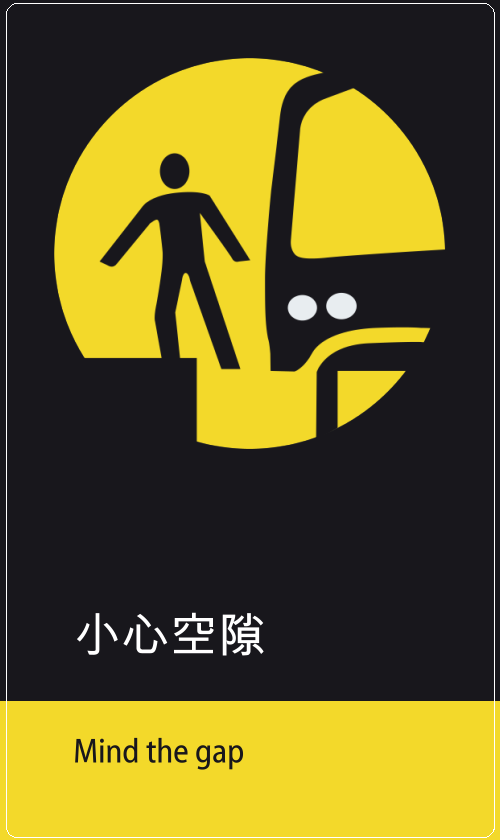         我们经常的做法和应该做的之间不是小的间隙!!上下 主脉 比喻 (shàngxià zhǔmài bǐyù)上文我们所学习经文的上文说什么？上文如何引出本段经文？近邻的段落是最重要的。越近邻的经文越重要。这段上文可能包括旧约来的经文，人物，概念，或事件。我们先需要掌握相关旧约经文的原意。这个意思应是按照旧约的上下文解释。只有那时，我们才能够把握我们所学习经文的重点。下文我们所学习的经文如何引出又支持下文呢？我们需要尽可能熟悉下文中的主题和信息。很多圣经作者在他们的书中都会重复某些观点，词汇，和主题。例如，保罗书信前部分的神学激发了后半部分的应用。 主题这段经文所包含的大主题是什么？解经家经常挣扎区别首要的和次要的想法。如果我们希望做到这一点，就需要放慢自己又识别这段经文所提出的概念和要点。脉落这个步骤潜在的成果会很大。它帮我们发现现煮的见解，而不仅仅似是明显的意思我们的目标是尽可能地像圣经一样思想。这意味着我们要拼命地抓住作者论证的思路或故事的情节。逻辑的连接词在哪里？某个想法如何衔接和引出其他的想法？我每次讲课时，我问学生同一个问题：“在圣经里面，最重要的词是什么？”他们常常说，“爱”，“福音”，和“救恩”等等。不是！我告诉他们在圣经中最重要的词就是连接词!（顺便说一下，连接词是什么？它们是把从句连接起来的词。例如说，“所以”，“因为”“既然”“以便”“但是”“如果”之类的。）此外(← 这是个连接词)，我们要识别经文中的“思想单元”。一个故事和论证通常是几个单元所组成的。一般而言，4-8个句子会阐明或辩护一个要点，然后转向另一个要点。人们一般不能记住整个书卷的词，短语，和句子。所以 (← 这是个连接词)，很关键的是组合思想单元在一起；这有助于掌握大局，就是作者的宏观思想脉络。书卷的主线是我们可以更容易记忆和应用的。比较在圣经里，几乎每夜 有各种比较和对比。它们的目标就是确立某个要点或激发某种回应。它们有时很微妙，也许是形象。或许，这些对照被几个句子分开。当我们寻找经文的主题时，我们会经常碰到比较或对比。对于学习上下文来说， 人们很容易忽略这个简单的步骤。隐喻难过，我很确信大部分的读者会忽视这个步骤。然而，隐喻是圣经诠释的藏宝图。它们的形象之下隐藏着丰富的宝藏。(← 这是个隐喻)思考一下罗马书5-8章。考虑一下罗5–8. 我们先借着是识别关键隐喻来找到我们在上下文中的位置。比如，“罪”比喻为奴隶主。它统治我们又给我们死亡作为“工价”（罗6:23）。如果我们忽略这个普遍的比喻，就会在抵达第八章的海岸之前偏离我们的方向，沉没在第七章的幽暗的水中。不像我以上的段落一样，大多数的隐喻更微妙。贯穿整个历史和文化，人们像圣经作者一样使用各种比喻来表达更丰富的意思，而不仅是“表面上”或“字面上”的意思。抽象的想法是以具体的言语表达出来。神以隐喻启示祂自己。那么，我们为什么偏向于跳过他们呢？“救恩”这个词本身是个隐喻（就是“得救”）。这个概念也用好几个其它的词来解释，如救赎，赎罪，称义，德荣, 得儿子的名分（收养）, 拣选, 我们与基督的联合, 赦免, 洁净, 复活, 重生等等。我们从没有注意经文中的隐喻，更不用说它们的意义。尽管我们有眼睛，却不到它们。我们需要练习才能重得看到这些言语和象征性的比喻的能力。当我们忽略词语的时候，我们就失去了这种技巧。这个悲剧因为我们正在谈到神的话语。没有好的记忆能力有关系吗？没关系！有些人认为理解圣经需要人很聪明，有好的分析力和很棒的记忆力。这些想法全错。这里有一些原因：简洁的就是好记的这六个步骤也是好记的，因为 我们可以很自然地用三个常见的词来记忆它们：“上下”，“主脉” 和“比喻”。所以，即使人忘记这六个步骤，它们的意思蕴含在这三个词中。上下		––	主脉		––	比喻        我们真正的需要就是多一点的想象力当我们掌握圣经是一个宏大叙事（不仅仅是一些小故事拼凑起来的集合），那么我们可以更容易进入这个宏观叙事。圣经的叙事就成为我们的故事。没有人需要背诵他们自己的生平。就此，圣经的诠释越发自然，而不是机械的。换句话说，圣经的叙事越来越成为理解世界的镜片。它成为我所生活的处境，而不是我们所讨论的神学辩论。我们只需要品格和常识如果你复习上面的过程，就会注意到这完全不需要非常聪明或一个神学学位。你仅仅需要放慢自己。第一步只不过是转述。第二部让我们陈述印象。我们的印象甚至不必正确！第三部的要求没有超过我们平时所做的，如看邮件，读网页或任何其他的书。第四步只是问我们，“不知道什么？”我们只需要承认我们不知道一切（别担心。别人已经知道了！）。最后，第五部分告诉我们再次回顾经文，使用我们所观察到的来解释每句每段。我们需要品格来放慢速度又承认我们不知道某些事。我们需要谦卑地承认我们常常假定太多又误以为这些简单的问题太小儿科。如果“常识”是我们每天所用的基本知识，那么读经所需要的只是常识。为什么呢？在一个层面上，我们所读到的词也是我在博客和杂志上的词。没有人说“所以”，“因为”和“因此”是难解的词，除非它们在圣经里面。在一封邮件，没有人认为第七句和第三句没有如何关系。（就是，上下文）没有人比读经的人跟容易累。他可以花几个小时来看微信或读其他的书，如《哈利波特》或《饥饿游戏》。他们也不觉得累。为什么? 其中一个原因是我们高估了解经的难度。我们这样变得更容易收到坏的影响。关键的提醒千万不要忘记：圣经是为我们所写的，而不是写给我们的。这句话的意思就是圣经作者起初因着某个处境写给当时的读者。因此，他们的问题和重点未必是我们的。所以，不要假定圣经回答我们想到的问题。也许，作者和读者面临其它的问题。我们所问的问题会引出我们所得到的答案。解经者在这个过程中要慎重分辨这两个处境的差异。应用 （这段经文有什么意义?）这段经文有什么应用呢? 我们应该顺次提四个问题. 1.  这段经文怎么荣耀神?就是, 它怎么凸显神的价值, 作为, 品格, 属性, 等等?	2.  它怎么影响我们的思维?正面：应该想什么?	负面：不应该想什么?		3.  它怎么影响我们的心志?正面：应该想要／爱什么什么?［愿望］负面：不应该想要／爱什么? ［欲望］4.  它怎么影响我们的行为?					正面：应该作什么?	负面：不应该作什么?马可12：29–31耶稣回答说，第一要紧的，就是说，以色列阿，你要听. 主我们神，是独一的主.  你要尽心，尽性，尽意，尽力，爱主你的神.  其次，就是说，要爱人如己. 再没有比这两条诫命更大的了。 